Sdružení hasičů Čech, Moravy a Slezska     -   OSH  K a r v i n á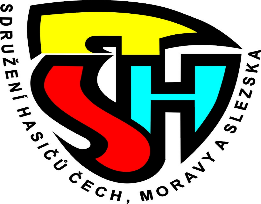 se sídlem: Karviná Fryštát, Ostravská 883/8, 733 01, tel. 734 537 792Přihláška na seminář prevence OORP OSH KARVINÁTermín: 	30. 10 2021Místo konání:	HZ Orlová - PorubaV poslední kolonce napsat jakou zkoušku budete dělat.Přihlášky se budou přijímat na OSH Karviná u p. Hadynové do 19.10.2021.Milan Strnadelvedoucí OORP OSH KarvináPoř.č.SDHJméno a příjmeníDatum narozeníČíslo členského průkazuZkouška na III., II. stupeň1.2.3.4.5.6,7.8.9.10